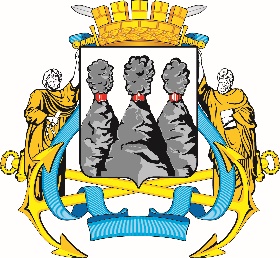 Ленинская ул., д. 14, Петропавловск-Камчатский, 683000Тел. (4152)30-25-80 (2450), факс (4152)42-52-29, e-mail: duma@pkgo.ru, duma.pkgo.ru ПРОТОКОЛзаседания Комитета Городской	Думы Петропавловск-Камчатского городского округа по местному самоуправлению и социальной политике от 17.02.2020г. Петропавловск-Камчатский,ул. Ленинская, д. 14, зал заседаний № 429Время начала: 17:00 часовВремя окончания: 18:25 часовПредседательствующий:Присутствовали:Отсутствовали:ПОВЕСТКА ДНЯ:1. (3) О принятии решения о внесении изменений в Устав Петропавловск-Камчатского городского округаДокл.: Ковалык Анна Юрьевна2. (4) О принятии решения о внесении изменений в Решение Городской Думы Петропавловск-Камчатского городского округа от 02.09.2014 № 247-нд «О порядке принятия решений о приватизации служебных жилых помещений муниципального жилищного фонда»Докл.: Ковалык Анна Юрьевна3. (5) О принятии решения о внесении изменений в Решение Городской Думы Петропавловск-Камчатского городского округа от 05.03.2014 № 190-нд «О порядке организации предоставления общедоступного и бесплатного дошкольного образования по основным общеобразовательным программам в муниципальных образовательных организациях» Докл.: Шайгородский Грант Анатольевич4. (10) О принятии решения о признании утратившими силу отдельных решений Городской Думы Петропавловск-Камчатского городского округаДокл.: Слепченко Ирина Павловна5. (19.4) О принятии решения о внесении изменений в Решение Городской Думы Петропавловск-Камчатского городского округа от 16.05.2018 № 55-нд «О порядке создания и использования резервов финансовых и материальных ресурсов для ликвидации чрезвычайных ситуаций и порядке восполнения использованных средств этих резервов на территории Петропавловск-Камчатского городского округа»Докл.: Ковнацкий Анатолий Станиславович6. (2) Об итогах оперативно-служебной деятельности УМВД России по                         г.Петропавловску-Камчатскому за 2019 год и задачах на 2020 год»Докл.: Митрофановский Максим Алексеевич7. (12) О принятии решения о внесении изменения в Решение Городской Думы Петропавловск-Камчатского городского округа от 13.07.2018 № 82-нд «О Регламенте Городской Думы Петропавловск-Камчатского городского округа»Докл.: Воровский Андрей Викторович8. О внесении изменений в перечень наказов избирателей Петропавловск-Камчатского городского округа на 2020 год, поступивших депутатам Городской Думы Петропавловск- Камчатского городского округа, утвержденный решением Городской Думы Петропавловск- Камчатского городского округа от 26.06.2019 № 469-рДокл.: Воровский Андрей Викторович9. (14) О внесении изменения в решение Городской Думы Петропавловск-Камчатского городского округа от 04.10.2017 № 5-р «Об утверждении состава постоянных комитетов и комиссий Городской Думы Петропавловск-Камчатского городского округа»Докл.: Воровский Андрей Викторович10. (19.5) О внесении в порядке законодательной инициативы в Законодательное Собрание Камчатского края проекта закона Камчатского края «О внесении изменений в приложения 1 и 2 к Закону Камчатского края «О муниципальной службе в Камчатском крае»Докл.: Монахова Галина Васильевна11. (19.1) О принятии решения о внесении изменений в Решение Городской Думы Петропавловск-Камчатского городского округа от 02.03.2016 № 397-нд «О Контрольно-счетной палате Петропавловск-Камчатского городского округа»Докл.: Воровский Андрей Викторович12. (19.8) О принятии решения о порядке установки, ремонта, демонтажа памятников и памятных знаков, а также признания объектов памятниками и памятными знакамиДокл.: Воровский Андрей Викторович13. (15) О внесении изменений в решение Городской Думы Петропавловск-Камчатского городского округа от 04.10.2017 № 19-р «О делегировании депутатов Городской Думы Петропавловск-Камчатского городского округа в составы комитетов, комиссий, советов и рабочих групп Петропавловск-Камчатского городского округа»Докл.: Воровский Андрей Викторович14. (18) О награждении Почетными грамотами Городской Думы Петропавловск-Камчатского городского округа работников муниципального бюджетного дошкольного образовательного учреждения «Детский сад № 53 общеразвивающего вида» Докл.: Воровский Андрей Викторович15. (19.2) О награждении Почетной грамотой Городской Думы Петропавловск-Камчатского городского округа Овчинникова Романа ВикторовичаДокл.: Воровский Андрей Викторович16. (19.3) О награждении Почетными грамотами Городской Думы Петропавловск-Камчатского городского округа сотрудников ФГБОУ высшего образования «Российская академия народного хозяйства и государственной службы при Президенте Российской Федерации»Докл.: Воровский Андрей Викторович17. (19.7) О награждении Почетной грамотой Городской Думы Петропавловск-Камчатского городского округа Суворовой Александры ВладимировныДокл.: Воровский Андрей Викторович18. (19.6) О внесении изменений в Положение о Молодежном Парламенте при Городской Думе Петропавловск-Камчатского городского округа, утвержденное решением Городской Думы Петропавловск-Камчатского городского округа от 22.11.2006 № 493-рДокл.: Воровский Андрей Викторович19. О мерах, принимаемых администрацией Петропавловск-Камчатского городского округа, по вывозу металлических гаражей, расположенных по ул. КроноцкаяДокл.: Солод Михаил Сергеевич20. О финансировании мероприятий по подготовке и содержанию лыжной трассы «Лыжня Здоровья»Докл.: Позднякова Евгения Сергеевна21. О рассмотрении предложений по цифровизации публичных слушаний, проводимых на территории Петропавловск-Камчатского городского округаДокл.: Пась Ольга Петровна22. Об утверждении плана работы Комитета Городской Думы Петропавловск-Камчатского городского округа по местному самоуправлению и социальной политикеДокл.: Воровский Андрей Викторович23. Отчет о работе Молодежного Парламента при Городской Думе Петропавловск-Камчатского городского округаДокл.: Гусейнов Рустам Бахтиярович24.  О проведении публичных мероприятий на территории Петропавловск-Камчатского городского округа по обсуждению вопроса о расширении полномочий и реальных возможностей местного самоуправленияДокл.: Воровский Андрей ВикторовичВЫСТУПИЛА: Монахова Г.В. с предложением включить в раздел «Разное 1» проекта повестки дня вопрос «О награждении Почетной грамотой Городской Думы Петропавловск-Камчатского городского округа Лысенко Оксаны Валерьевны»(Решение принимается открытым голосованием: «за» -9, единогласно)ГОРОДСКАЯ ДУМАПЕТРОПАВЛОВСК-КАМЧАТСКОГОГОРОДСКОГО ОКРУГАКОМИТЕТ ПО МЕСТНОМУ САМОУПРАВЛЕНИЮ И СОЦИАЛЬНОЙ ПОЛИТИКЕ Воровский А.В.-заместитель председателя Городской Думы Петропавловск-Камчатского городского округа - председатель Комитета по местному самоуправлению и социальной политике, депутат Городской Думы Петропавловск-Камчатского городского округа (далее – депутат Городской Думы) по избирательному округу № 5.Богданова Е.В.Зубенко Е.В.Кадачигова Д.С.Монахова Г.В.Прудкий Д.А.Рясная В.И.Смирнов С.И.Толмачев И.Ю.--------депутат Городской Думы по единому муниципальному избирательному округу;депутат Городской Думы по избирательному округу № 6;депутат Городской Думы по единому муниципальному избирательному округу;председатель Городской Думы Петропавловск-Камчатского городского округа, депутат Городской Думы по единому муниципальному избирательному округу; заместитель председателя Городской Думы Петропавловск-Камчатского городского округа - председатель Комитета по городскому 
и жилищно-коммунальному хозяйству, депутат Городской Думы 
по избирательному округу № 4;депутат Городской Думы по избирательному округу № 1;депутат Городской Думы по единому муниципальному избирательному округу;депутат Городской Думы по избирательному округу № 2.Гусейнов Р.В.Рыкова И.В.Гусейнов Р.В.Рыкова И.В.----депутат Городской Думы по единому муниципальному избирательному округу;депутат Городской Думы по единому муниципальному избирательному округу.депутат Городской Думы по единому муниципальному избирательному округу;депутат Городской Думы по единому муниципальному избирательному округу.Приглашенные:Приглашенные:Приглашенные:Приглашенные:Приглашенные:Приглашенные:Лыскович В.В.Гаспарян А.А.Лыскович В.В.Гаспарян А.А.------председатель Контрольно-счетной палаты Петропавловск-Камчатского городского округа;заместитель начальника правового отдела Управления делами администрации Петропавловск-Камчатского городского округа;Ковалык А.Ю.Пась О.П.Антипов М.Н.Ковнацкий А.С.Митрофановский М.А.Солод М.С.Слепченко И.П.Тур Е.А.Шайгородский Г.А.Зикратов А.В.Воронов Д.М.Сайдачаков П.В.Ковалык А.Ю.Пась О.П.Антипов М.Н.Ковнацкий А.С.Митрофановский М.А.Солод М.С.Слепченко И.П.Тур Е.А.Шайгородский Г.А.Зикратов А.В.Воронов Д.М.Сайдачаков П.В.------------------------------------заместитель Главы администрации Петропавловск-Камчатского городского округа – руководитель Управления делами администрации Петропавловск-Камчатского городского округа;руководитель Управления архитектуры, градостроительства и земельных отношений администрации Петропавловск-Камчатского городского округа;руководитель Управления коммунального хозяйства и жилищного фонда администрации Петропавловск-Камчатского городского округа;начальник Управления по обеспечению безопасности жизнедеятельности населения администрации Петропавловск-Камчатского городского округа;начальник УМВД России по г. Петропавловску-Камчатскому, подполковник полиции;начальник Управления дорожного хозяйства, транспорта и благоустройства администрации Петропавловск-Камчатского городского округа;заместитель руководителя Управления финансов администрации Петропавловск-Камчатского городского округа;заместитель руководителя Управления делами администрации Петропавловск-Камчатского городского округа;заместитель Главы администрации Петропавловск-Камчатского городского округа – начальник Управления образования администрации Петропавловск-Камчатского городского округа;депутат Городской Думы по избирательному округу № 1;депутат Городской Думы по избирательному округу № 6;депутат по единому муниципальному избирательному округу.Присутствовали работники аппарата Городской Думы Петропавловск-Камчатского городского округа:Присутствовали работники аппарата Городской Думы Петропавловск-Камчатского городского округа:Присутствовали работники аппарата Городской Думы Петропавловск-Камчатского городского округа:Присутствовали работники аппарата Городской Думы Петропавловск-Камчатского городского округа:Присутствовали работники аппарата Городской Думы Петропавловск-Камчатского городского округа:Присутствовали работники аппарата Городской Думы Петропавловск-Камчатского городского округа:Алексеева И.Н.Глуховский Д.В.Алексеева И.Н.Глуховский Д.В.----и.о. руководителя аппарата Городской Думы Петропавловск-Камчатского городского округа;заместитель руководителя аппарата Городской Думы – начальник управления по обеспечению деятельности органов Городской Думы и информационного обеспечения работы аппарата Городской Думы Петропавловск-Камчатского городского округа;и.о. руководителя аппарата Городской Думы Петропавловск-Камчатского городского округа;заместитель руководителя аппарата Городской Думы – начальник управления по обеспечению деятельности органов Городской Думы и информационного обеспечения работы аппарата Городской Думы Петропавловск-Камчатского городского округа;и.о. руководителя аппарата Городской Думы Петропавловск-Камчатского городского округа;заместитель руководителя аппарата Городской Думы – начальник управления по обеспечению деятельности органов Городской Думы и информационного обеспечения работы аппарата Городской Думы Петропавловск-Камчатского городского округа;Иванков Т.П.Иванков Т.П.--начальник отдела по обеспечению деятельности органов и депутатских объединений Городской Думы управления по обеспечению деятельности органов Городской Думы и информационного обеспечения работы аппарата Городской Думы Петропавловск-Камчатского городского округа;начальник отдела по обеспечению деятельности органов и депутатских объединений Городской Думы управления по обеспечению деятельности органов Городской Думы и информационного обеспечения работы аппарата Городской Думы Петропавловск-Камчатского городского округа;начальник отдела по обеспечению деятельности органов и депутатских объединений Городской Думы управления по обеспечению деятельности органов Городской Думы и информационного обеспечения работы аппарата Городской Думы Петропавловск-Камчатского городского округа;Ерофеева Т.Е.Катрук Т.О.Морозов А.А.Сотникова Г.А.Якшина И.В.Ерофеева Т.Е.Катрук Т.О.Морозов А.А.Сотникова Г.А.Якшина И.В.----------начальник юридического отдела управления организационно-правового обеспечения работы аппарата Городской Думы Петропавловск-Камчатского городского округа;заместитель руководителя аппарата Городской Думы Петропавловск-Камчатского городского округа – начальник управления организационно-правового обеспечения работы аппарата Городской Думы Петропавловск-Камчатского городского округа;начальник отдела организационной и кадровой работы управления организационно-правового обеспечения работы аппарата Городской Думы Петропавловск-Камчатского городского округа;советник отдела по обеспечению деятельности органов и депутатских объединений Городской Думы управления по обеспечению деятельности органов Городской Думы и информационного обеспечения работы аппарата Городской Думы Петропавловск-Камчатского городского округа;начальник информационного отдела управления по обеспечению деятельности органов Городской Думы и информационного обеспечения работы Городской Думы Петропавловск-Камчатского городского округа аппарата.начальник юридического отдела управления организационно-правового обеспечения работы аппарата Городской Думы Петропавловск-Камчатского городского округа;заместитель руководителя аппарата Городской Думы Петропавловск-Камчатского городского округа – начальник управления организационно-правового обеспечения работы аппарата Городской Думы Петропавловск-Камчатского городского округа;начальник отдела организационной и кадровой работы управления организационно-правового обеспечения работы аппарата Городской Думы Петропавловск-Камчатского городского округа;советник отдела по обеспечению деятельности органов и депутатских объединений Городской Думы управления по обеспечению деятельности органов Городской Думы и информационного обеспечения работы аппарата Городской Думы Петропавловск-Камчатского городского округа;начальник информационного отдела управления по обеспечению деятельности органов Городской Думы и информационного обеспечения работы Городской Думы Петропавловск-Камчатского городского округа аппарата.начальник юридического отдела управления организационно-правового обеспечения работы аппарата Городской Думы Петропавловск-Камчатского городского округа;заместитель руководителя аппарата Городской Думы Петропавловск-Камчатского городского округа – начальник управления организационно-правового обеспечения работы аппарата Городской Думы Петропавловск-Камчатского городского округа;начальник отдела организационной и кадровой работы управления организационно-правового обеспечения работы аппарата Городской Думы Петропавловск-Камчатского городского округа;советник отдела по обеспечению деятельности органов и депутатских объединений Городской Думы управления по обеспечению деятельности органов Городской Думы и информационного обеспечения работы аппарата Городской Думы Петропавловск-Камчатского городского округа;начальник информационного отдела управления по обеспечению деятельности органов Городской Думы и информационного обеспечения работы Городской Думы Петропавловск-Камчатского городского округа аппарата.1. СЛУШАЛИ:О принятии решения о внесении изменений в Устав Петропавловск-Камчатского городского округа РЕШИЛИ:Одобрить проект правового акта и рекомендовать Городской Думе принять правовой акт с учетом заключения юридического отдела аппарата Городской Думы(Решение принимается открытым голосованием: «за» -9, единогласно)2. СЛУШАЛИ:О принятии решения о внесении изменений в Решение Городской Думы Петропавловск-Камчатского городского округа от 02.09.2014 № 247-нд 
«О порядке принятия решений о приватизации служебных жилых помещений муниципального жилищного фонда»РЕШИЛИ:Одобрить проект правового акта и рекомендовать Городской Думе принять правовой акт с учетом заключения юридического отдела аппарата Городской Думы(Решение принимается открытым голосованием: «за»-9, единогласно)3. СЛУШАЛИ:О принятии решения о внесении изменений в Решение Городской Думы Петропавловск-Камчатского городского округа от 05.03.2014 № 190-нд 
«О порядке организации предоставления общедоступного и бесплатного дошкольного образования по основным общеобразовательным программам в муниципальных образовательных организациях»РЕШИЛИ:Одобрить проект правового акта и рекомендовать Городской Думе принять правовой акт с учетом заключения юридического отдела аппарата Городской Думы (Решение принимается открытым голосованием: «за»-9, единогласно)4. СЛУШАЛИ:О принятии решения о признании утратившими силу отдельных решений Городской Думы Петропавловск-Камчатского городского округа РЕШИЛИ:Одобрить проект правового акта и рекомендовать Городской Думе принять правовой акт с учетом заключения юридического отдела аппарата Городской Думы(Решение принимается открытым голосованием: «за»-9, единогласно)5. СЛУШАЛИ:О принятии решения о внесении изменений в Решение Городской Думы Петропавловск-Камчатского городского округа от 16.05.2018 № 55-нд «О порядке создания и использования резервов финансовых и материальных ресурсов для ликвидации чрезвычайных ситуаций и порядке восполнения использованных средств этих резервов на территории Петропавловск-Камчатского городского округа»РЕШИЛИ:Одобрить проект правового акта и рекомендовать Городской Думе принять правовой акт с учетом заключения юридического отдела аппарата Городской Думы(Решение принимается открытым голосованием: «за»-9, единогласно)6. СЛУШАЛИ:ВЫСТУПИЛИ:Об итогах оперативно-служебной деятельности УМВД России по                         г.Петропавловску-Камчатскому за 2019 год и задачах на 2020 год»Воровский А.В.РЕШИЛИ:Одобрить проект правового акта и рекомендовать Городской Думе принять правовой акт с учетом заключения юридического отдела аппарата Городской Думы(Решение принимается открытым голосованием: «за»-9, единогласно)7. СЛУШАЛИ:О принятии решения о внесении изменения в Решение Городской Думы Петропавловск-Камчатского городского округа от 13.07.2018 № 82-нд «О Регламенте Городской Думы Петропавловск-Камчатского городского округа»РЕШИЛИ:Одобрить проект правового акта и рекомендовать Городской Думе принять правовой акт с учетом заключения юридического отдела аппарата Городской Думы(Решение принимается открытым голосованием: «за» -9, единогласно)8. СЛУШАЛИ:О внесении изменений в перечень наказов избирателей Петропавловск-Камчатского городского округа на 2020 год, поступивших депутатам Городской Думы Петропавловск- Камчатского городского округа, утвержденный решением Городской Думы Петропавловск- Камчатского городского округа от 26.06.2019 № 469-рРЕШИЛИ:Одобрить проект правового акта и рекомендовать Городской Думе принять правовой акт в целом(Решение принимается открытым голосованием: «за» -9, единогласно)9. СЛУШАЛИ:ВЫСТУПИЛИ:О внесении изменения в решение Городской Думы Петропавловск-Камчатского городского округа от 04.10.2017 № 5-р «Об утверждении состава постоянных комитетов и комиссий Городской Думы Петропавловск-Камчатского городского округа»Монахова Г.В.РЕШИЛИ:Рекомендовать Городской Думе рассмотреть следующие кандидатуры на должность председателя Комитета Городской Думы Петропавловск-Камчатского городского округа по собственности, земельным отношениям, предпринимательству и инвестициям:- Сайдачаков Павел Валерьевич;- Богданова Евгения Владимировна. (Решение принимается открытым голосованием: «за»-9, единогласно)10. СЛУШАЛИ:О внесении в порядке законодательной инициативы в Законодательное Собрание Камчатского края проекта закона Камчатского края «О внесении изменений в приложения 1 и 2 к Закону Камчатского края «О муниципальной службе в Камчатском крае»РЕШИЛИ:Одобрить проект правового акта и рекомендовать Городской Думе принять правовой акт в целом(Решение принимается открытым голосованием: «за»-9, единогласно)11. СЛУШАЛИ:О принятии решения о внесении изменений в Решение Городской Думы Петропавловск-Камчатского городского округа от 02.03.2016 № 397-нд 
«О Контрольно-счетной палате Петропавловск-Камчатского городского округа»РЕШИЛИ:Одобрить проект правового акта и рекомендовать Городской Думе принять правовой акт с учетом заключения юридического отдела аппарата Городской Думы(Решение принимается открытым голосованием: «за»-9, единогласно)12. СЛУШАЛИ:О принятии решения о порядке установки, ремонта, демонтажа памятников и памятных знаков, а также признания объектов памятниками и памятными знаками РЕШИЛИ:Одобрить проект правового акта и рекомендовать Городской Думе принять правовой акт с учетом заключения юридического отдела аппарата Городской Думы(Решение принимается открытым голосованием: «за»-9, единогласно)13. СЛУШАЛИ:ВЫСТУПЛИ:О внесении изменений в решение Городской Думы Петропавловск-Камчатского городского округа от 04.10.2017 № 19-р «О делегировании депутатов Городской Думы Петропавловск-Камчатского городского округа в составы комитетов, комиссий, советов и рабочих групп Петропавловск-Камчатского городского округа»Тур Е.А., Прудкий Д.А.РЕШИЛИ:Рекомендовать Городской Думе рассмотреть следующие кандидатуры депутатов Городской Думы в составы комитетов, комиссий, советов и рабочих групп Петропавловск-Камчатского городского округа:2. Одобрить проект правового акта и рекомендовать Городской Думе принять правовой акт с учетом предложенных кандидатур  (Решение принимается открытым голосованием: «за»-9, единогласно)14. СЛУШАЛИ:РЕШИЛИ:О награждении Почетными грамотами Городской Думы Петропавловск-Камчатского городского округа работников муниципального бюджетного дошкольного образовательного учреждения «Детский сад № 53 общеразвивающего вида» Одобрить проект правового акта и рекомендовать Городской Думе принять правовой акт в целом(Решение принимается открытым голосованием: «за»-9, единогласно)15. СЛУШАЛИ:О награждении Почетной грамотой Городской Думы Петропавловск-Камчатского городского округа Овчинникова Романа ВикторовичаРЕШИЛИ:Одобрить проект правового акта и рекомендовать Городской Думе принять правовой акт в целом   (Решение принимается открытым голосованием: «за»-9, единогласно)16.СЛУШАЛИ:О награждении Почетными грамотами Городской Думы Петропавловск-Камчатского городского округа сотрудников ФГБОУ высшего образования «Российская академия народного хозяйства и государственной службы при Президенте Российской Федерации»РЕШИЛИ:Одобрить проект правового акта и рекомендовать Городской Думе принять правовой акт в целом   (Решение принимается открытым голосованием: «за»-9, единогласно)17. СЛУШАЛИО награждении Почетной грамотой Городской Думы Петропавловск-Камчатского городского округа Суворовой Александры Владимировны РЕШИЛИ:Одобрить проекты правовых актов и рекомендовать Городской Думе принять правовые акты в целом(Решение принимается открытым голосованием: «за»-9, единогласно)(Разное 1). СЛУШАЛИ:ВЫСТУПИЛИ:О награждении Почетной грамотой Городской Думы Петропавловск-Камчатского городского округа Лысенко Оксаны ВалерьевныМонахова Г.В.РЕШИЛИ:Одобрить проект правового акта и рекомендовать Городской Думе принять правовой акт в целом   (Решение принимается открытым голосованием: «за» -9, единогласно)18. СЛУШАЛИ:О внесении изменений в Положение о Молодежном Парламенте при Городской Думе Петропавловск-Камчатского городского округа, утвержденное решением Городской Думы Петропавловск-Камчатского городского округа от 22.11.2006 № 493-рРЕШИЛИ:Одобрить проект правового акта и рекомендовать Городской Думе принять правовой акт в целом   (Решение принимается открытым голосованием: «за» -9, единогласно)19. СЛУШАЛИ:ВЫСТУПИЛИ:О мерах, принимаемых администрацией Петропавловск-Камчатского городского округа, по вывозу металлических гаражей, расположенных по 
ул. Кроноцкая Монахова Г.В.РЕШИЛИ:Информацию принять к сведению.2. Рекомендовать Комитету Городской Думы по городскому и жилищно-коммунальному хозяйству рассмотреть данный вопрос «О планируемых работах по вывозу металлических гаражей, расположенных по 
ул. Кроноцкая»(Решение принимается открытым голосованием: «за» -9, единогласно)20. СЛУШАЛИ:О финансировании мероприятий по подготовке и содержанию лыжной трассы «Лыжня Здоровья»РЕШИЛИ:Комитету повторно рассмотреть данный вопрос на заседании в августе (сентябре) 2020 года(Решение принимается открытым голосованием: «за» -9, единогласно)21. СЛУШАЛИ:О рассмотрении предложений по цифровизации публичных слушаний, проводимых на территории Петропавловск-Камчатского городского округа РЕШИЛИ:Комитету повторно рассмотреть данный вопрос на заседании в октябре 2020 года(Решение принимается открытым голосованием: «за» -9, единогласно)22. СЛУШАЛИ:Об утверждении плана работы Комитета Городской Думы Петропавловск-Камчатского городского округа по местному самоуправлению и социальной политике РЕШИЛИ:План работы Комитета Городской Думы по местному самоуправлению и социальной политике на 2020 год принять за основу(Решение принимается открытым голосованием: «за» -9, единогласно)23. СЛУШАЛИ:Отчет о работе Молодежного Парламента при Городской Думе Петропавловск-Камчатского городского округа РЕШИЛИ:Отчет о работе Молодежного Парламента при Городской Думе Петропавловск-Камчатского городского округа заслушать на ближайшем заседании Комитета(Решение принимается открытым голосованием: «за» -9, единогласно)24. СЛУШАЛИ:ВЫСТУПИЛИ:О проведении публичных мероприятий на территории Петропавловск-Камчатского городского округа по обсуждению вопроса о расширении полномочий и реальных возможностей местного самоуправления Монахова Г.В., Смирнов С.И.РЕШИЛИ:Депутатам Городской Думы в ходе проведения выездных встреч на своих избирательных округах обсудить вопросы о возможном расширении полномочий и реальных возможностей местного самоуправления и направить свои предложения в адрес Городской Думы в срок до 10 марта 2020 года(Решение принимается открытым голосованием: «за» -9, единогласно)Заместитель председателя Городской Думы Петропавловск-Камчатского городского округа - председатель Комитета по местному самоуправлению и социальной политикеА.В. ВоровскийПротокол вел:Начальник отдела по обеспечению деятельности органов и депутатских объединений Городской Думы управления информационного и общего обеспечения работы аппарата Городской Думы Петропавловск-Камчатского городского округаТ.П. Иванков